WICKLOW ASSOCIATION MINUTES OF MEETING TUESDAY DECEMBER 6THUnfortunately the secretary forgot that this was a proper meeting, thinking it was only called for last minute preparations for our dinner and dance. Therefore no November minutes brought to read.Nicholas	had	written	12	letters	to	Irish	Associations	and Authorities.4 replies with prizes for our raffle.Board Failte voucher for £50.Aer Lingus ticket for 2 to go to Ireland up to 4th January from 6th December.Ryan	Air	one	ticket	for any Irish	destination	prize	will	be available on the night.Dan Air sent a travel bag.AGM date set for the 29th January 1989.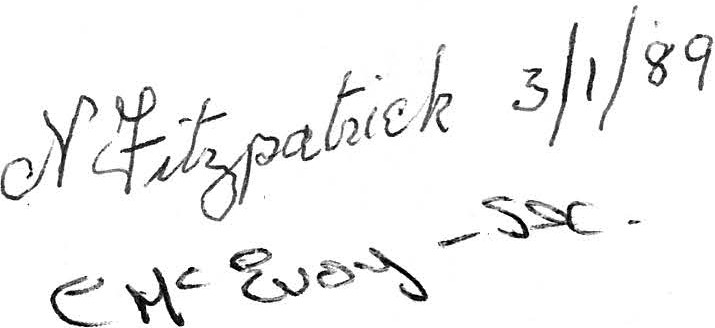 •